Проект«Эх, да Масленица!» для детей старшей группы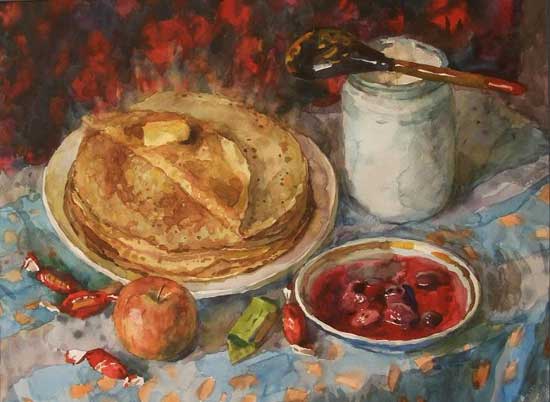 Разработали и провели воспитатели:Моржухина Н.И. Смирнова А.М.Ярославль, 2017Цель проекта: формирование у детей дошкольного возраста устойчивого интереса к русским народным традициям на примере ознакомления с праздником Масленица.Задачи:Образовательные:  познакомить детей с русским обрядовым праздником «Масленица», с различными жанрами устного народного творчества;обобщить и закрепить знания детей о Масленице. Воспитательные: формировать любовь к Родине, ее традициям.воспитывать чувство патриотизма, основанное на традициях народа. Развивающие: развивать художественно – творческую деятельность путем ознакомления с предметами декоративно – прикладного искусства русской культуры; развивать выносливость, смекалку.Имея богатейшие народные традиции в проведении календарных праздников, в том числе праздника Масленицы, в котором переплелись народные и православные корни, мы отходим от этих традиций, тем самым лишаем возможности детей прикоснуться к духовно-нравственным основам, к лучшим образцам устного и музыкального народного творчества.Актуальность проекта: Внедрение метода проектов в воспитательный процесс ДО обеспечивает у детей развитие любознательности, уверенности в себе, умения самостоятельно мыслить, фантазировать; помогает наполнить жизнь детей интересными делами, яркими впечатлениями, радостью творчества. Любая тема в проекте рассматривается всесторонне. Дети с удовольствием включатся в совместную деятельность, предлагают свои способы решения проблем. Знания, полученные таким способом, запоминаются надолго. Это происходит благодаря тому, что в проекте интегрируются различные образовательные области, виды детской деятельности, формы работы с детьми.Тема проекта «Эх, да Масленица!» является актуальной. В результате реализации этого проекта дети приобретают знания о смене сезонов, формируется познавательный интерес, приобретут навыки игры на музыкальных инструментах, узнают новые песни, сказки, пляски, игры своей страны. Воспитывает у детей эмоциональное, положительное отношение к традициям.Усвоение традиционных культурных эталонов не только детьми, но и их родными, близкими, сотрудниками детского садаПаспорт проекта: Тип проекта: познавательный, творческий. По числу детей – групповой. По продолжительности – краткосрочный (с 13.02.2017 по 17.02.2017). Участники проекта – воспитатели, дети старшей группы и их родители, музыкальный руководитель, инструктор по физическому воспитанию ДОУ. Ожидаемые результаты проекта: Приобщение детей к традиции проведения народного праздника – Масленицы через сопереживание и непосредственное участие их в общем действии. Повышение познавательного интереса среди детей к родной истории. Продукт проектной деятельности: проведение праздника «Проводы масленицы»Этапы реализации проекта: I – этап: подготовительный. Цель: Постановка мотивации цели и задач по ознакомлению с традициями празднования Масленицы. 1.Создать условия для формирования интереса к празднику. 2.Помочь детям выбрать активную и посильную задачу на определённый отрезок времени. 3.Составить план совместных действий с детьми, поиск и сбор информации о празднике 4.Подобрать материал, пособия и литературу по теме (стихи, частушки, загадки, заклички, репродукции, музыкальный репертуар). 5.Начать формирование игротеки народных игр. 6.Привлечь родителей к участию в конкурсе на лучший рецепт блинов. 7.Привлечь пап для оформления и подготовки игрового участка к празднику. II – этап: основной Цель: Формирование знаний дошкольников о русской национальной традиции встречи весны. III – этап: заключительный Цель: Обобщение знаний детей о Масленице, закрепление умения различать и называть традиционные обряды народного гуляния, формирование устойчивого интереса к национальной культуре. Музыкально-спортивный праздник на улице. Подведение итогов конкурса для родителей «Лучший рецепт блинов». Оформление репортажа о проведении праздника в фотогазете. Прогнозируемый результат: Приобщение детей к традициям проведения народного праздника. Повышение познавательного интереса к родной истории.Создание в детском коллективе атмосферы радости совместного творчества. Развитие двигательных и музыкальных способностей.Усвоение традиционных культурных эталонов детьми и их родителями. Продукты деятельности: Книга рецептов приготовления блинов «Пальчики оближешь».Сценарий – конспект праздника «Широкая Масленица».Игротека народных подвижных игр. Выставка детских поделок «Масленичные фигуры». Фотогазета «Как мы весну встречали».Кукла-Чучело из ниток «Масленица». Дни неделиСовместная деятельность с детьмиВзаимодействие с родителямиПонедельникИнтегрированное занятие «Масленица – блиноедка» (Приложение 1)Рассматривание и обсуждение картины Б. И.Кустодиева «Масленица». Чтение стихотворения Д. Кузнецова «Блины» (Приложение 2)Разучивание хороводных русских народных песен: «Веснянка», «Маслёна», «Ясна – красна». (Приложение 3)Консультация для родителей «Традиции русского народа» (Приложение 13) ВторникИнтегрированное занятие «Встреча Масленицы» (Приложение 4)Заучивание закличек, стихов, частушек. (Приложение 5) Чтение рассказа Т. Нуждиной «Блины». (Приложение 6) Русские народные игры: «Поймай валенок», «Карусели», «Пройди в ворота», «Молчанка» (Приложение 7) СредаМузыкально спортивный праздник «Широкая Масленица» (Приложение 8)Знакомство детей с пословицами, поговорками о масленице (Приложение 9)Проведение соревнований и игр эстафет: «Санный поезд», «Попади в цель», «Перетягивание каната» (Приложение 10)Конкурс «Лучший рецепт блинов»ЧетвергИнтегрированное занятие «Масленичные гуляния» (Приложение 11)Рассматривание и обсуждение картин В. И. Сурикова «Взятие снежного городка». Проведение соревнований и игр эстафет:  «Штурм горы», «Кто быстрее на метле» (Приложение 10). Наблюдение за изменениями погодыПятницаИнтегрированное занятие «В гостях у Масленицы» (Приложение 12)Русские народные игры: «Салки», «Горелки», «Жаворонок» (Приложение 7)Составление творческих рассказов о днях масленичной недели с опорой на соответствующие иллюстрации. Фотомастерская «Как мы весну встречаем» для оформления газеты